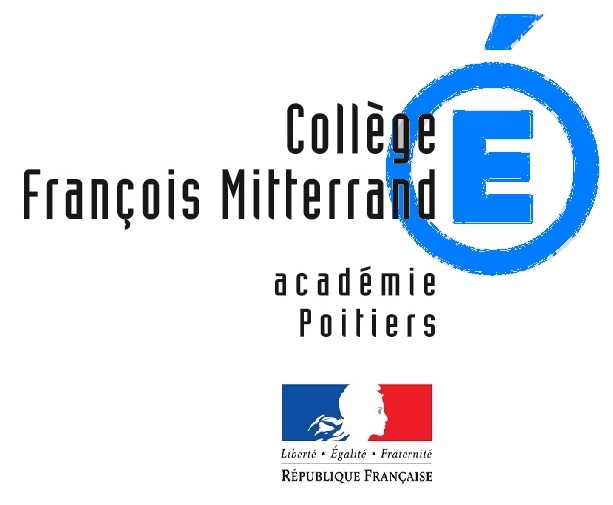 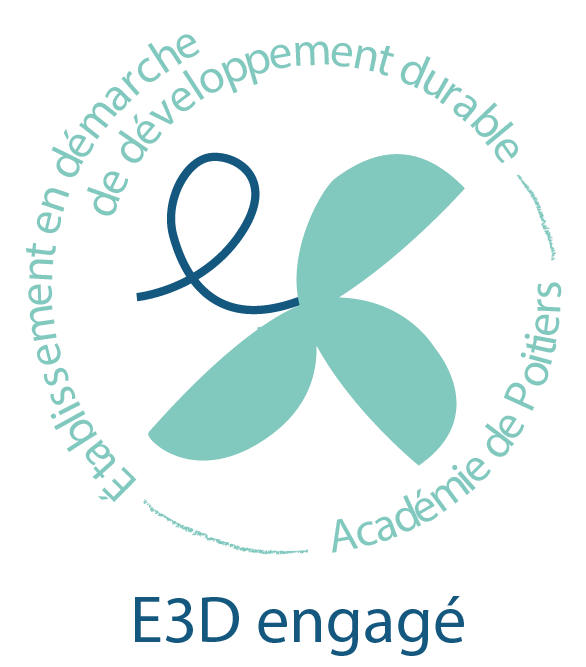 LISTE DES FOURNITURES – 2022-2023TrousseStylos à bille (vert, bleu, rouge, noir)Stylo bleu à encre effaçable (plume ou autre)Ruban correcteur Ruban adhésif sans dévidoir Colle non toxique sans solvantRègle plate en plastique Crayon à papier HB bout gommeTaille-crayon (à réservoir plastique)Gomme blancheUne paire de ciseaux (scolaire 12 à  bouts ronds acier inoxydable)Feuilles format A4 à grands carreaux perforées blanches simples et doubles Feuilles format A4  à petits carreaux perforées Pochettes plastiques perforées format A4 (1 paquet de 100 au moins)Cahier de brouillonRouleau de plastique pour couvrir les livresAgenda1 clé USB (4Go minimum) : servira pour plusieurs matières1 pochette de crayons de couleurs : servira pour plusieurs matièresPapier millimétréMatériel facultatif :1 cadenas à clef pour le casierMATHEMATIQUESEn 6ème : 2 cahiers format 24X32, petits carreaux (avec couverture plastifiée ou protège cahier)En 5ème : 2 cahiers format 24X32, petits carreaux avec couverture plastifiée En 4ème et 3ème : 1 grand classeur + 1 jeu d’intercalaires. Tous niveaux :Equerre en plastique CompasRapporteur (gradué dans les 2 sens de 0 à 180°) en plastiqueCalculatrice scientifiqueFRANçAIS- En 6ème  et 5ème : 2 cahiers 24x32, grand carreaux avec protège cahier- En 4ème et 3ème : 1 classeur format 21x29.7 avec couverture souple (moyen ou grands anneaux), 1 jeu d’intercalaires A4- Tous niveaux : quelques pochettes transparentesHISTOIRE – GEOGRAPHIE – EDUCATION CIVIQUEEn 6ème – 5ème – 4ème : 2 cahiers format 24X32 à grands carreaux, dos agrafé, 80 g/m2, 96 pages En 3ème : 3 cahiers format 24X32 à grands carreaux, dos agrafé, 80 g/m2, 96 pagesANGLAIS1 cahier format 24X32 à grands carreaux, 96 pages (dos agrafé, 80 g/m2) à renouveler si besoin1 protège cahier ou choisir le cahier avec une couverture plastifiée1 crayon d’ardoise bleu ou noir à renouveler si besoinDes écouteurs filaires (prise jack), (de téléphone par exemple)ESPAGNOLEn 5ème, 4ème et 3ème : 1 cahier format 21X29.7 ; à grands carreaux, 48 pages En 5ème : 1 cahier 17x22, à grands carreaux, 48 pagesSCIENCES DE LA VIE ET DE LA TERRE (Biologie)1 cahier format 24X32, grands carreaux, 96 pages avec intégré ou rajouté un protège cahier vert à rabatsTECHNOLOGIE1 classeur souple format 21X29.7 + pochettes transparentes + 6 intercalaires (au moins 4)SCIENCES PHYSIQUES 1 cahier format 24X32 dos agrafé 80 g/m2 à petits carreaux 1 protège cahier1 chemise cartonnée à rabatsLATIN1 cahier format 24X32 (il peut être réutilisé l'année suivante. Son remplacement n'est pas indispensable)(ne pas acheter de dictionnaire)EPS (Education Physique et Sportive)1 paire de chaussures de sport pour les activités sportives en extérieur1 paire de chaussures de sport  pour les activités sportives en intérieur, réservée au gymnase (semelle noire interdite en raison du revêtement de sol)Tenue de sport (bas de survêtement, tee-shirt)Gel douche + serviette (bombe de déodorant strictement INTERDITE)T-shirt, chaussettes et sous-vêtements de rechange après la douche1 maillot de bain + lunettes de piscine + 1 bonnet de bain pour le mois de juinARTS PLASTIQUESTubes de gouaches (rouge magenta, bleu cyan, jaune primaire, blanc et noir)2 pochettes papiers à grain 180g/m2 blanc format 21x29.71 pochette de papier calque 21X29.71 pochette de 12 feutresLot de pinceaux (exemple : n°4 et 10) et une brosse plate (pinceau large, peu importe le numéro)1 feutre fin noir (pour contours)En 6ème : 1 chemise cartonnée à rabatsEDUCATION MUSICALE1 cahier format 24X32, 96 pages ; dos agrafé 80g/m2 1 protège cahier. S'il est encore en bon état, le cahier de l'année précédente peut-être utilisé  Ne pas acheter de flûteSPELEOLOGIE (uniquement pour les sixièmes)Gants fins imperméablesBottes ou chaussures imperméables